26 марта вечером в парке Дома культуры продолжалась акция  « Сообщи, где торгуют смертью». Данная акция позволила еще раз обратить внимание на общую проблему наркомании.Так же провели беседу и с родителями, вручили им  буклеты, содержащие информацию, что делать, если ваш ребенок принимает наркотики и как с этим бороться. Так же с родителями и детьми поговорили о комендантском часе. И  все пришли к единому верному выводу: сохранять своё здоровье - это заниматься спортом, соблюдать правила личной гигиены, и сказать «НЕТ!» всем пагубным привычкам! Охват 15 человек.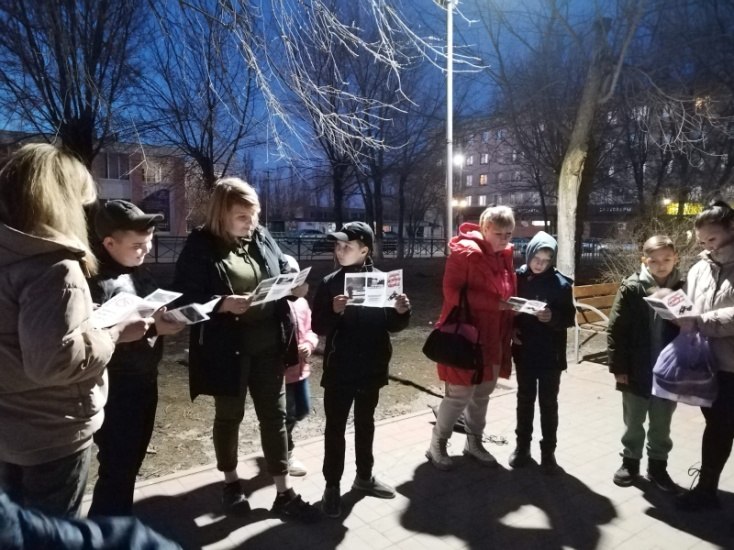 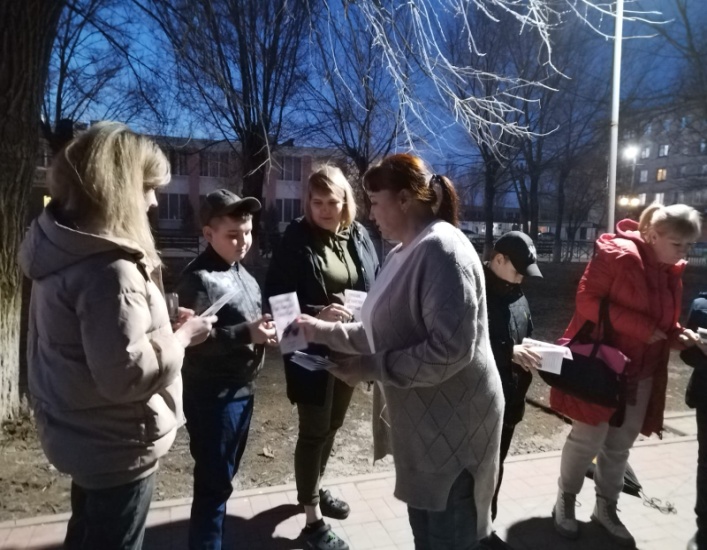 